NIEUWS VAN DE DORPSRAAD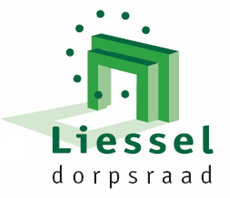 Het gaat weer over de uitkijktoren, nee, we halen geen oude koeien uit de sloot, een en ander speelt zich af hoog boven het maaiveld.Waar staan we. Na een eerste ontwerp, definitieve locatie bepaling; hoek Leegveld-Eikenlaan en de warme belangstelling van allerlei partijen is er voordat een toekomstig beheerder; Staatsbosbeheer, gemeente, waterschap zich werkelijk beschikbaar stelt een uitgebreide prospectus nodig. Een van de logische punten is het omschrijven van de aanleiding, nut en noodzaak.Historie:-Het kerkdorp Liessel heeft door de eeuwen heen een sterke verbinding gekend met het natuurgebied de Peel. In eerste instantie natuurlijk niet als natuurgebied en recreatiegebied. Vanaf de ontdekking van de Peel als brandstofbron haalden de burgers hier hun wintervoorraad. Gelukkig zijn er nog 1-dagsputten overgebleven als getuigen daarvan. Later, tijdens het grootschalig afgraven van turf voor nabije en ook verder wonende gebruikers heeft dit vele bewoners werkgelegenheid geboden. Met het graven van de kanalen en de opkomst van het zwemmen voor de jeugd werd een eerste vorm van recreatief gebruik ingesteld. In de winter leerde elke Liesselnaar er schaatsen op de snel dichtvriezende vennen en kanalen. Daarnaast kon men tot ca 2005 via een verbindend fietspad naar Limburg, ook om daar te gaan werken. Doordat er, in het verlengde van de Eikenlaan een duiker in het Deurnsche kanaal lag bleef het gebied voor de voor de inwoners een fijne plek om te verpozen. Voor de bescherming van het veengebied werd de afgelopen jaren deze toegankelijkheid steeds verder beperkt, vooral het weghalen van de duiker beroofde de Liesselnaar van zijn natuurlijke habitat.Bij het 25-jarig bestaan van de Liesselse dorpsraad in 2007 werd het idee geopperd om deze verbinding in ieder geval voor het oog te behouden middels de oprichting van een uitkijktoren aan de grens van het natuurgebied.Dit plan heeft via de gebiedscommissie Peelvenen inmiddels de benodigde draagkracht gekregen van de natuurverenigingen. Omdat bouwen een ding is, maar onderhoud een tweede moet een toren ook verzekerd zijn van een warme overdracht naar een eigenaar die verantwoordelijk is voor onderhoud,  gebruik en veiligheid.Nut:-Het is goed voor de beleving van de bewoners van de oudsher Peelgemeente Liessel-De belangrijke impuls die een schitterend natuurgebied De Peel voor het recreatiegevoel van bewoners en toeristen geeft. Er is aansluiting op de bestaande routes ( routes met een doel! )-Het maakt het mogelijk om de mens te laten genieten van het gebied zonder dat er verstoring plaatsvindt.Waarom dit uitgebreide betoog in Rond de Toren en sociale media; omdat we voordat er fors geld naar het maken van de prospectus gaat we u uitdrukkelijk de kans willen geven hierop te reageren.                          U snapt het;-draagvlak-.  ( dorpsraadliessel@hotmail.com)Het ZLTO nodigt voor een bijeenkomst op 20 juni leden van de verschillende dorpsraden uit om van gedachten te wisselen over de gevolgen van het stikstofbeleid. Dorpsraad Liessel stuurt een afgevaardigde maar beseft goed dat ze, gezien haar basis die stoelt op een brede dorpsgemeenschap, zich niet voor een eenzijdig standpunt hard kan maken.De werkgroep verkeer van de dorpsraad laat weten dat op moment van dit schrijven de werkzaamheden ten behoeve van de snelheidsbeperking op de Hoofdstraat tussen Vossenweg en Oude Molen middels twee obstakels in de vorm van halve maantjes gaan plaats vinden. Ze laat ook weten dat hiervoor bij de aanwonenden duidelijk en vooraf is nagegaan of men hier voorstander van is. Voor aanwonenden aan andere snelle trajecten wordt deze procedure ook zeker aanbevolen en noodzakelijk geacht.Op 8 juni is er een eerste overleg geweest om te brainstormen over het plan, op initiatief van Maria van Eijk, voor een beweeg/tuin circuit in het park; er wordt nog altijd te weinig bewogen door jong en oud. Ingrid Bloemers (LEVgroep), Wil Evers (gemeente), Frits Kuijten (Plekske), Jessie Klinkenberg (basisschool de Zonnebloem), Anja Artz (BOW), en Toon Hikspoors,(namens de dorpsraad), zijn hierbij betrokken. Ook het aspect van het stimuleren van de sociale contacten speelt een belangrijke rol. Bij een volgende bijeenkomst is een vertegenwoordiger van NijHa, ontwerper en leverancier van beweegtuinen, uitgenodigd.Wat beknoptere zaken; we vragen aandacht voor de deels defecte of niet herplaatste vuilnisbakken en voor de te beperkte en deels ook gebrekkige plastick-zak-ophangringen. Ook het poortje aan het begin van het schorspad mag aangepakt worden.We wensen u een mooie zomer !